Projet 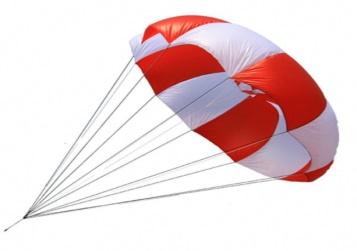 Le parachuteCM1-CM2Objectif : Fabriquer un parachuteJour 1 : Défi : Ralentir la chute d’un bouchon Imagine des solutions pour ralentir la chute d’un bouchon (ou de ta colle, taille crayon…)Dessine tes idéesTeste tes idéesPour cela, tu peux monter sur une chaise et lâcher ton bouchon…. Mesure le temps de sa chuteUtilise un chronomètre et note le temps que tu as relevé sous chaque dessin (n’oublie pas de noter l’unité de temps)JOUR 2 : D’autres solutionsVoici d’autres propositions…teste-les !Matériel : Bouchon, ficelle, feuille de papierAccroche un bouchon avec trois bouts de ficelle (10cm) et une feuille de papierAccroche un bouchon avec 2 bouts de ficelle (10 cm) et une feuille de papier (même feuille de papier)Qu’est-ce qui est le plus efficace ? Il vaut mieux utiliser 2 ou 3 bouts de ficelle ?Matériel : Bouchon, ficelle, sac plastique (même dimension que la feuille de papier)Accroche un bouchon avec trois bouts de ficelle et un sac plastiqueAccroche un bouchon avec deux bouts de ficelle et un sac plastiqueQu’est-ce qui est le plus efficace ? Il vaut mieux utiliser une feuille de papier ou un sac plastique ?Compare toutes ces propositions, pour cela, chronomètre leur chute avec chaque système et classe-les du plus efficace au moins efficaceJOURS 3 et 4 : Voici une solution efficace….fabrique là !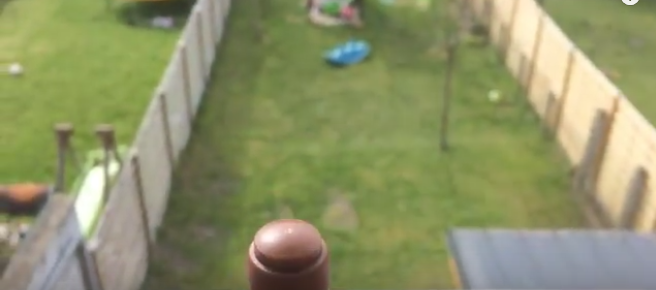 https://www.youtube.com/watch?v=eHBuAVUY1OsRegarde cette vidéoQu’as-tu retenu?Avec les mots suivant, complète le texte: voile, air, résistance, lest, suspente, chuteGrâce à la …………………………..de l’air, un parachute ralenti la …………… d’un objet.Un parachute est constitué d’un ……………..., d’une …………………. et d’une …………. 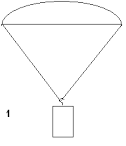 	Voile	Suspente		                       Lest                Pour aller plus loin, tu peux regarder le documentaire sur le parachute de Léonard De Vinci : 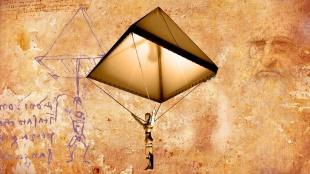 https://www.youtube.com/watch?v=ugWoY2aFK8I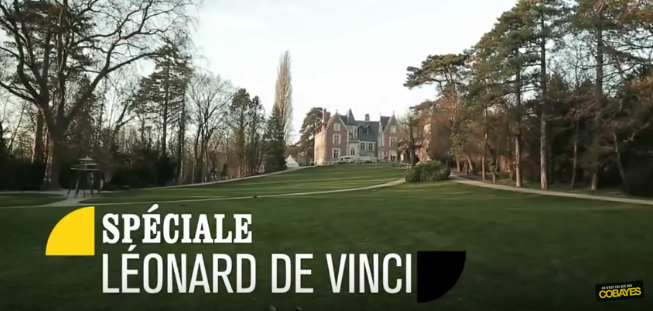 